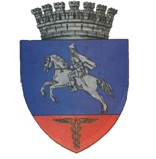             DIRECȚIA POLIȚIA LOCALĂ CĂLĂRAȘI      Călărași, str. Sloboziei nr.9-11, tel./fax 0242312050                           NR. 395/15.02.2024LISTAbunurilor primite cu titlu gratuit cu prilejul unor acțiuni de protocol în exercitarea funcției publice și depuse la Comisia de evaluare din cadrul Direcției Poliția Locală CălărașiNotă:Prin procesul verbal nr. 394/15.02.2024 de reunire a Comisiei de evaluare și inventariere a bunurilor primite cu titlu gratuit cu prilejul unor acțiuni de protocol în exercitarea funcției publice, constituită prin Decizia nr.14/19.04.2023, menționăm că în anul 2023 nu s-au înregistrat bunuri primite cu titlu gratuit cu prilejul unor acțiuni de protocol în exercitarea funcției.           Întocmit,Comisia de evaluare și inventariere a bunurilor primite cu titlu gratuit cu prilejul unor acțiuni de protocol în exercitarea funcției publice din cadrul Direcției Poliția Locală Călărași.Președinte - State Anne-Marie, Consilier de etică ...........................Membru – Diacu Germina, Consilier ...............................................Membru – Dimofte Maria, Șef serviciu ...........................................                                                                                                                                             F-PS-52.06Nr. crt.Numele și prenumele   Descrierea bunului care a fost                       oferit cu titlul gratuit         Valoarea bunului         Valoarea bunuluiDestinația bunuluiNr. crt.Numele și prenumele   Descrierea bunului care a fost                       oferit cu titlul gratuit    Euro       LeiDestinația bunului0            1                               2         3        4            5------TOTAL---